目  录1.	软硬件版本	31.1.	倍福Beckhoff	31.1.1.	控制器硬件	31.1.2.	控制软件	31.2.	西门子1500	31.2.1.	控制器硬件	31.2.2.	控制软件	32.	准备工作	32.1.	网络接线	33.	操作步骤	33.1.	西门子1511-1PN的配置	33.1.1.	CPU1511-1 PROFINET接口[X1]的配置	33.1.2.	CPU1511-1 PROFINET接口[X1]“操作模式”的配置	43.1.3.	CPU1511-1 PROFINET接口[X1]“传输区”的配置	43.1.4.	CPU1511-1 GSD文件的导出	53.1.5.	CPU1511-1 通信周期的查看	53.2.	倍福TWINCAT的配置	53.2.1.	西门子GSD文件的复制	53.2.2.	TWINCAT设备添加	53.2.3.	Profinet Controller网络适配器的添加	63.2.4.	扫面PNIO设备	63.2.5.	TWINCAT周期设定	74.	在线监控	84.1.	倍福PLC监控	84.1.1.	连接状态监控	84.1.2.	传输区数值监控	94.2.	西门子PLC监控	9软硬件版本倍福Beckhoff控制器硬件嵌入式控制器：CX2040-0123控制软件笔记本和控制器都是基于TwinCAT V3.1.4024.22版本西门子1500控制器硬件西门子1511-1 PN控制软件Siemens Simatic TIA Portal V16准备工作网络接线将各控制器及调试笔记本的IP设置成同一网段。 操作步骤西门子1511-1PN的配置CPU1511-1 PROFINET接口[X1]的配置该步骤主要将IP及PROFINET设备名称的设定方式进行修改。如下图1-1。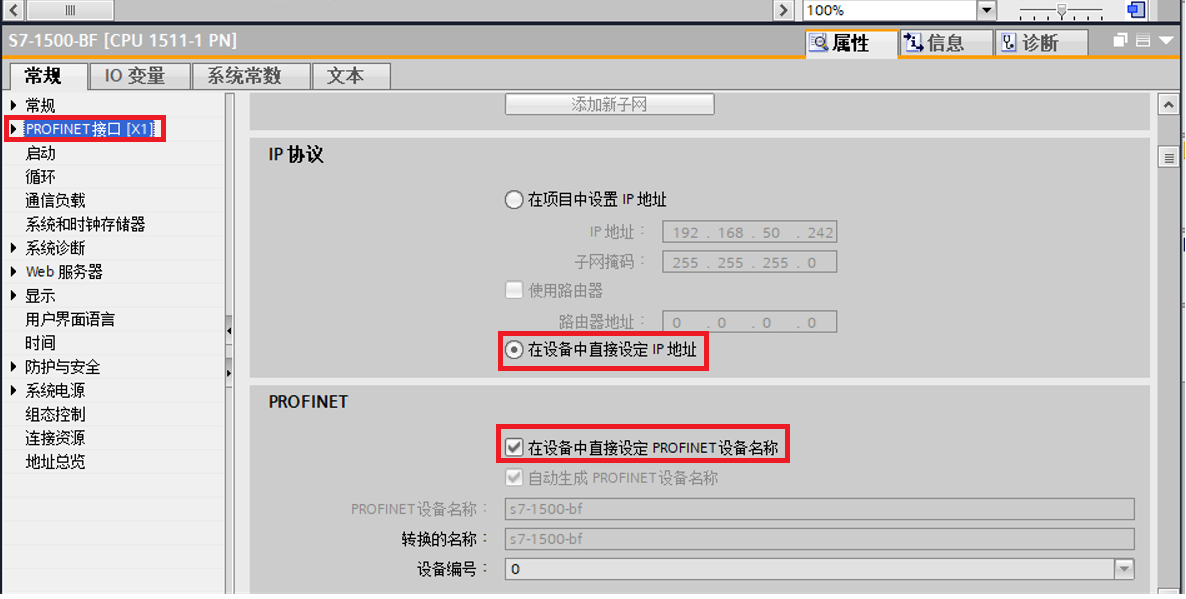 图1-1CPU1511-1 PROFINET接口[X1]“操作模式”的配置将西门子Profinet口配置成IO设备，如图1-2。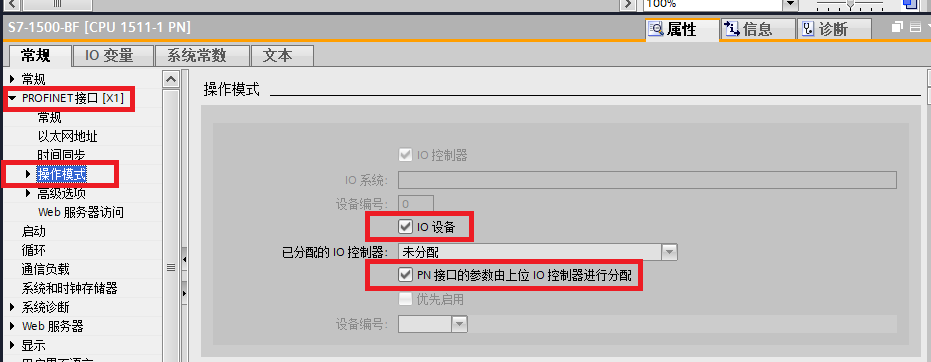 图 1-2CPU1511-1 PROFINET接口[X1]“传输区”的配置该步骤主要建立数据数据共享区，以用于与倍福PLC进行通信。如下图1-3。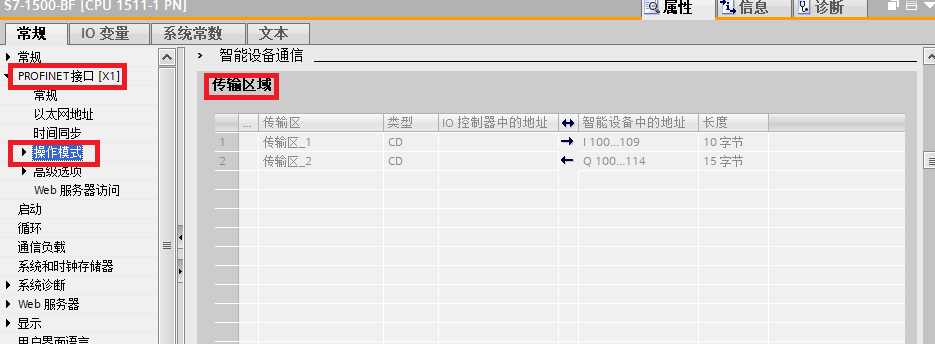 图 1-3注：在新建传输区，填写传输方向时，更改箭头的方向。在更改字节的长度时，在输入时，将框内的内容清除，方可才能输入成功。CPU1511-1 GSD文件的导出在导出GSD文件前，一定要进行PLC的编译，再进行GSD文件的导出。GSD文件的导出目的是用于TWINCAT PLC硬件的添加。导出如下图1-4。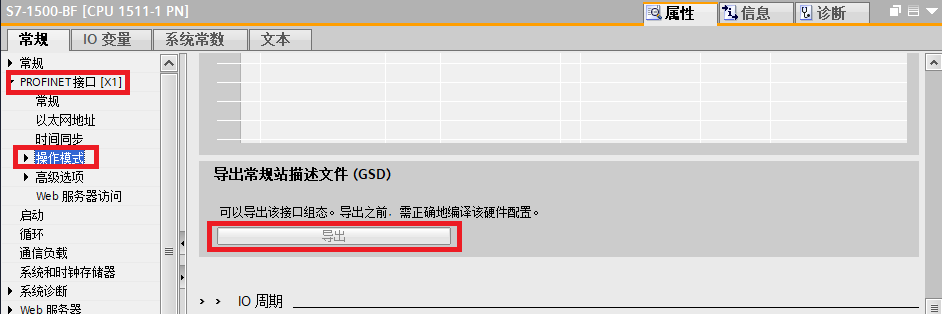 图 1-4CPU1511-1 通信周期的查看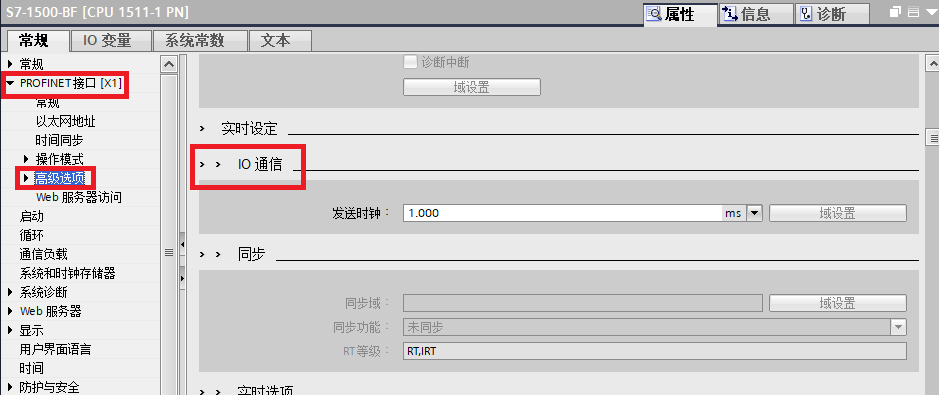 图 1-5倍福TWINCAT的配置西门子GSD文件的复制将上面导出的西门子GSD文件放入C:\TwinCAT\3.1\Config\Io\Profinet文件夹。TWINCAT设备添加添加Profinet I/O Controller（RT）设备。如图1-6。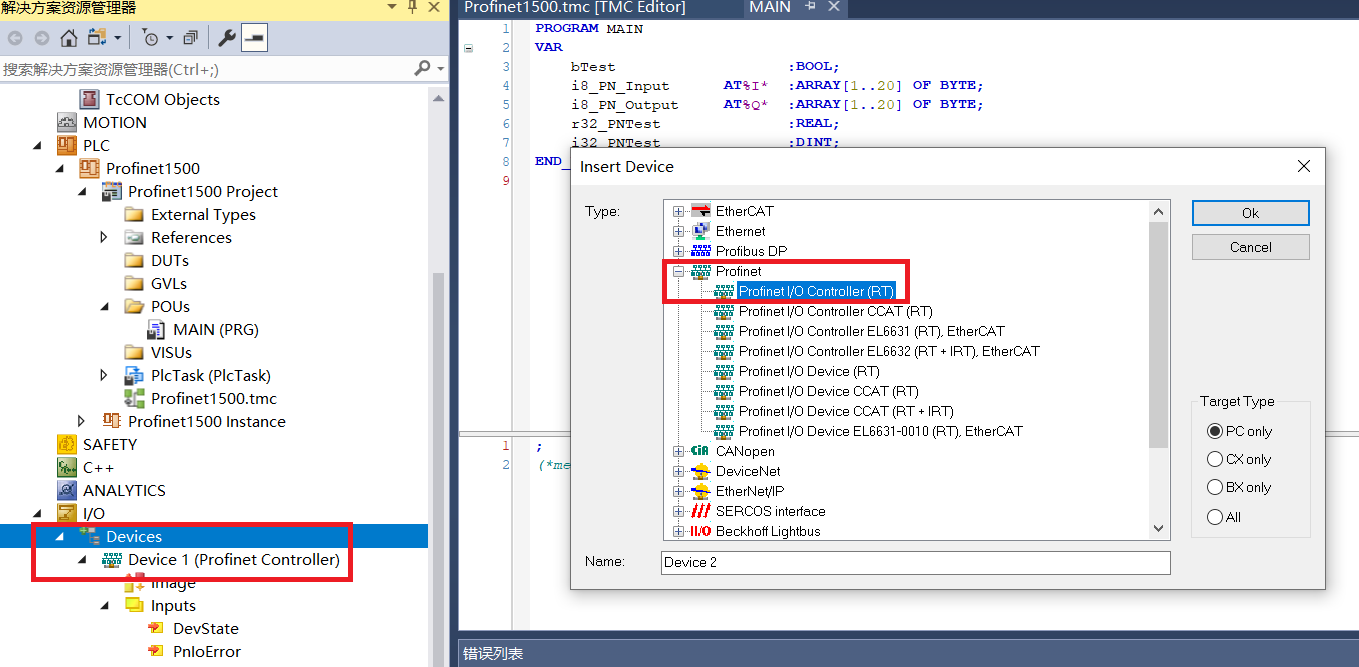 图 1-6Profinet Controller网络适配器的添加有些控制器可能有多个网卡，在选择时，添加与西门子1500系列PLC连接的网卡。如图1-7。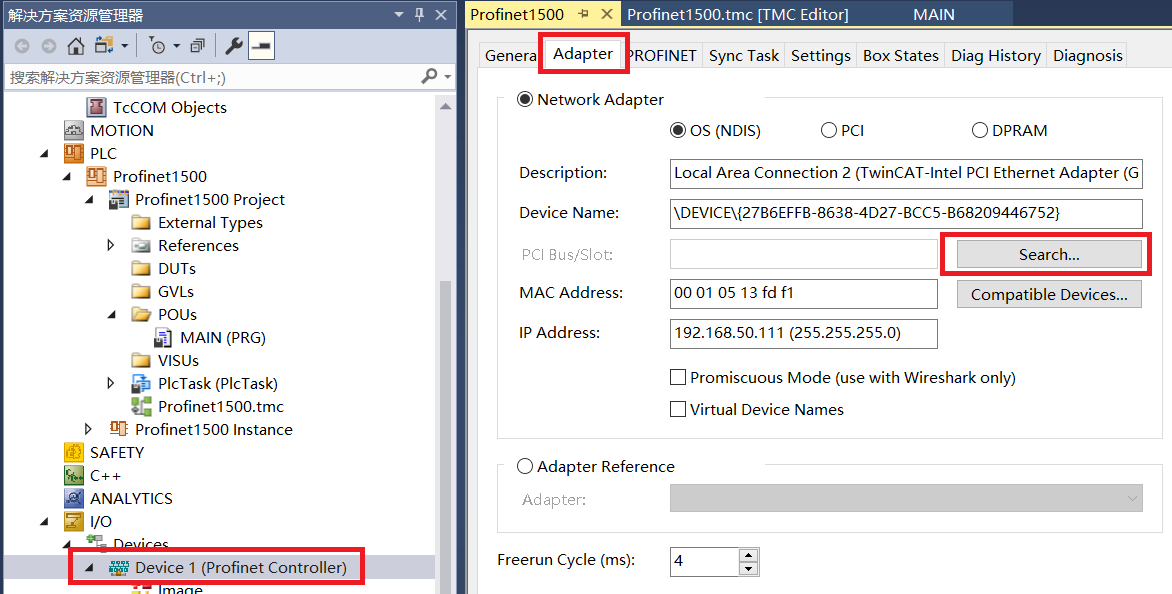 图 1-7扫面PNIO设备可以进行PNIO设备的扫描，或者右击“Device 1(Profinet Controller)“，添加西门子1500系列PLC。如图1-8，1-9。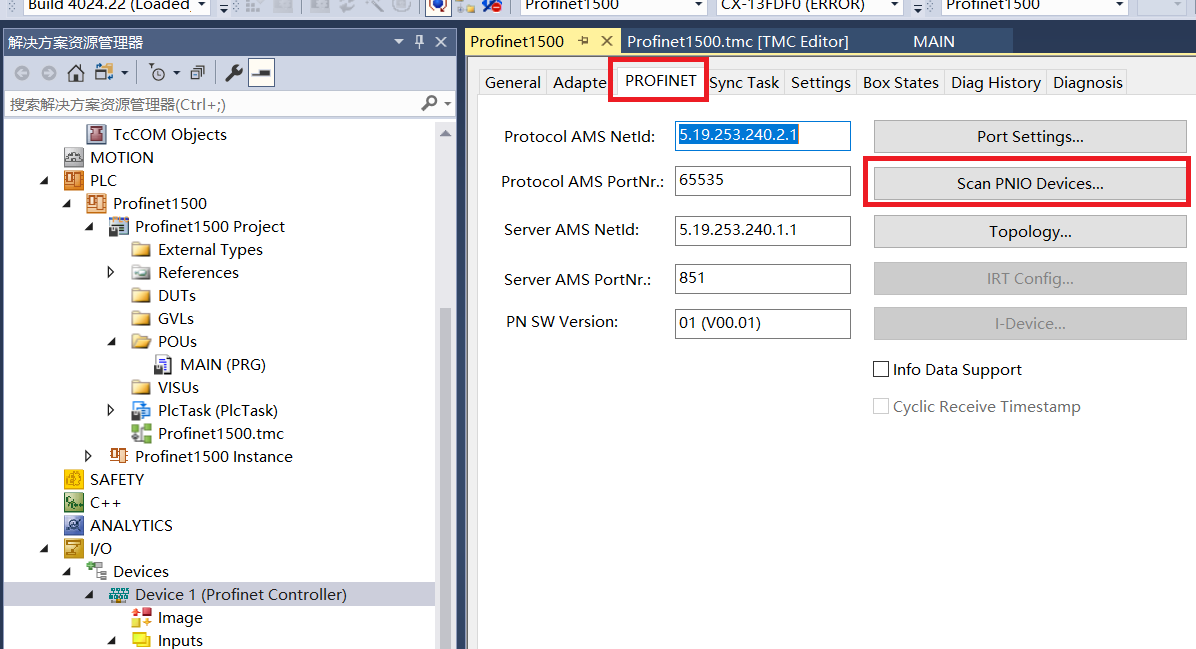 图 1-8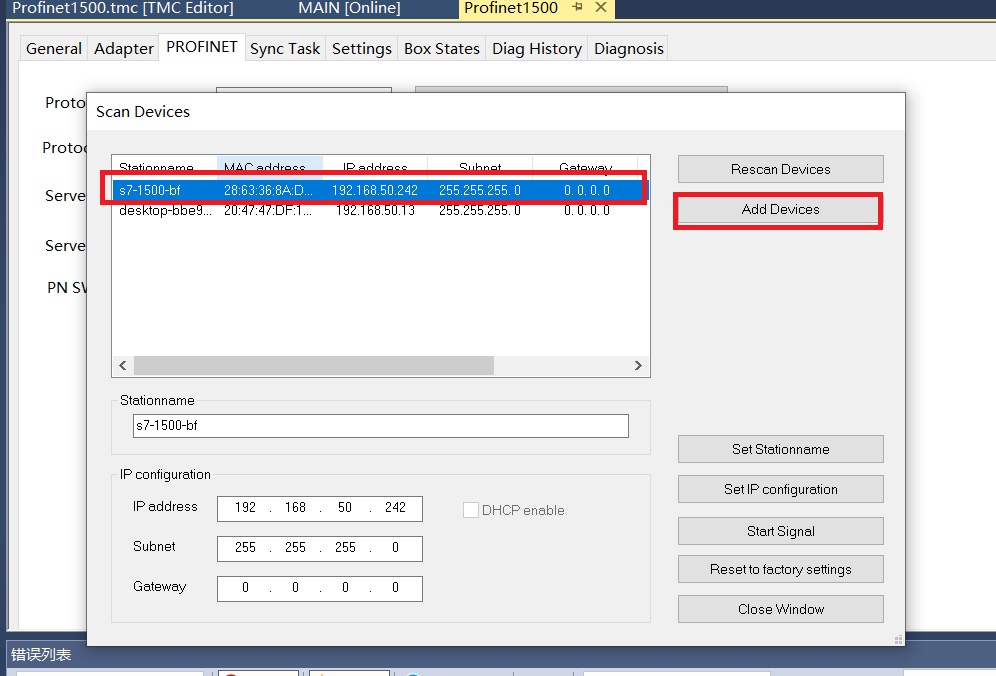 图 1-9TWINCAT周期设定将TWINCAT周期设定的和西门子的周期一致。如图1-10。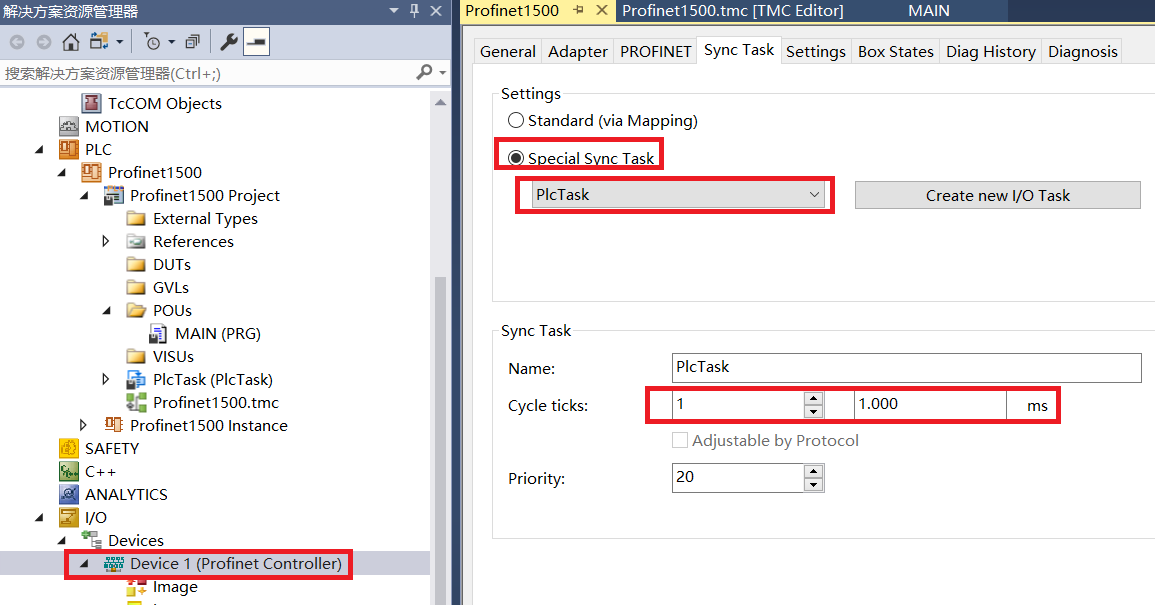 图 1-10在线监控倍福PLC监控连接状态监控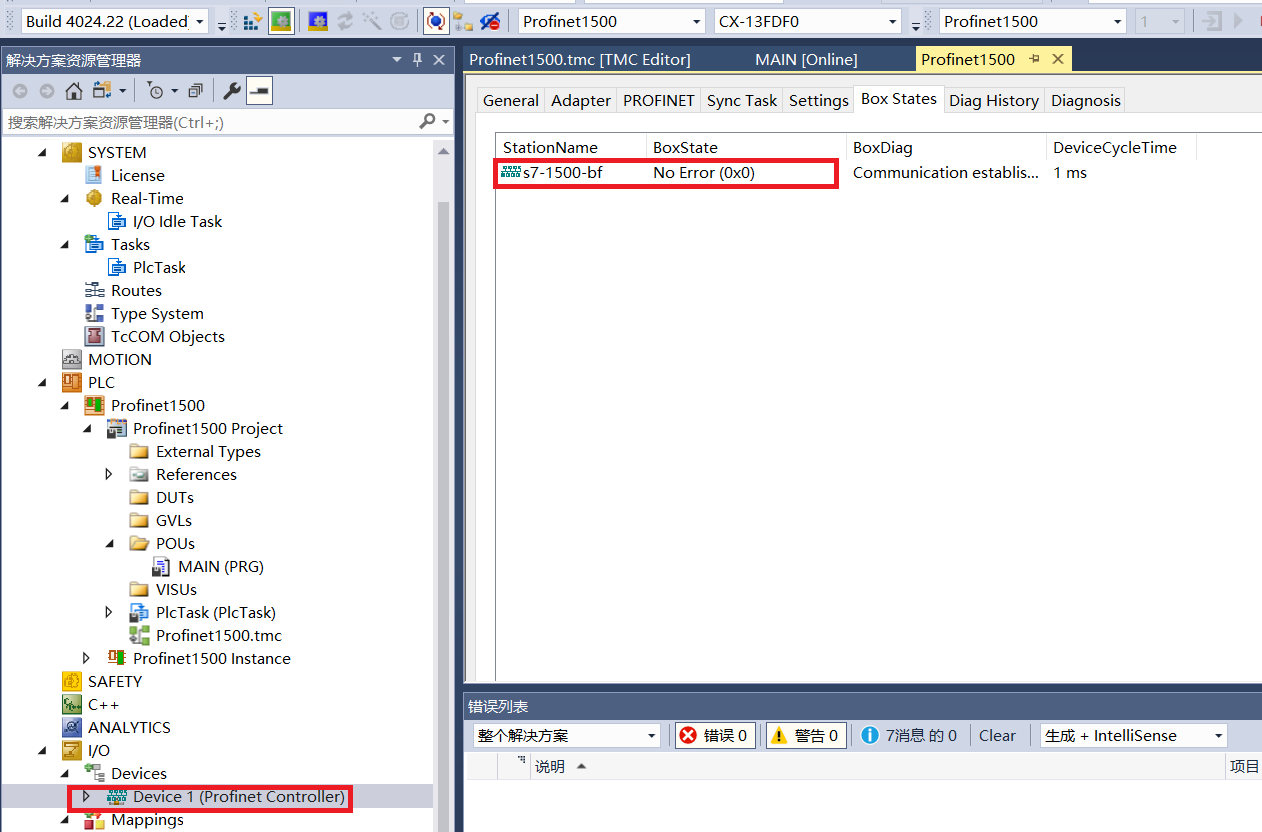 传输区数值监控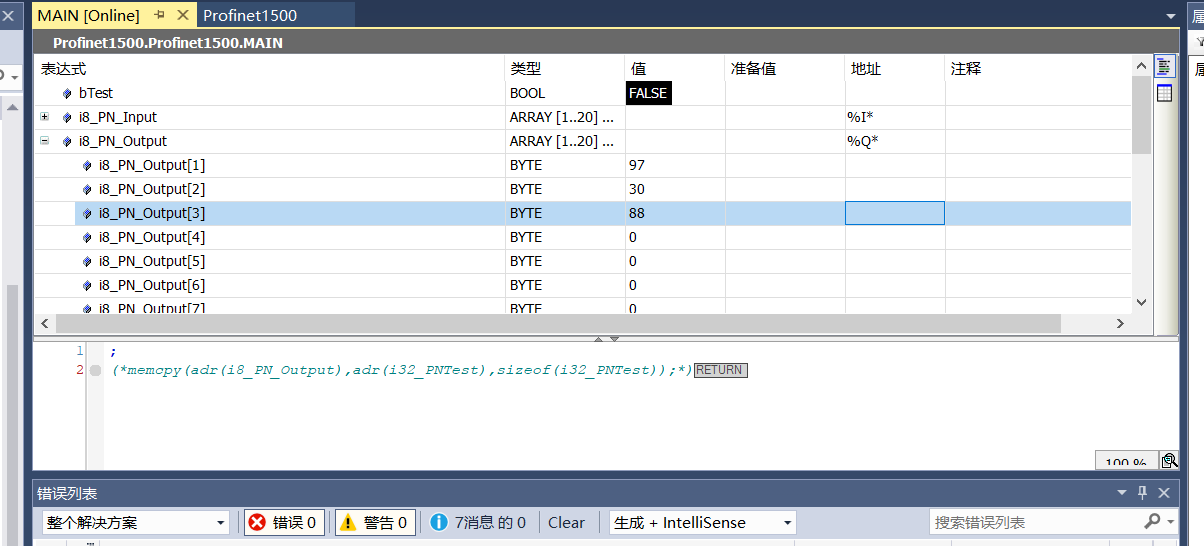 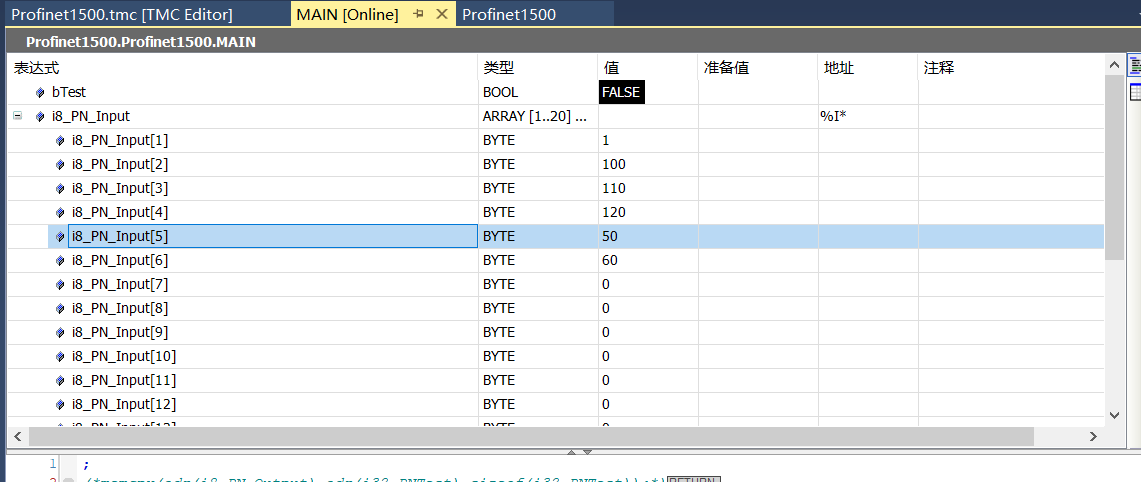 西门子PLC监控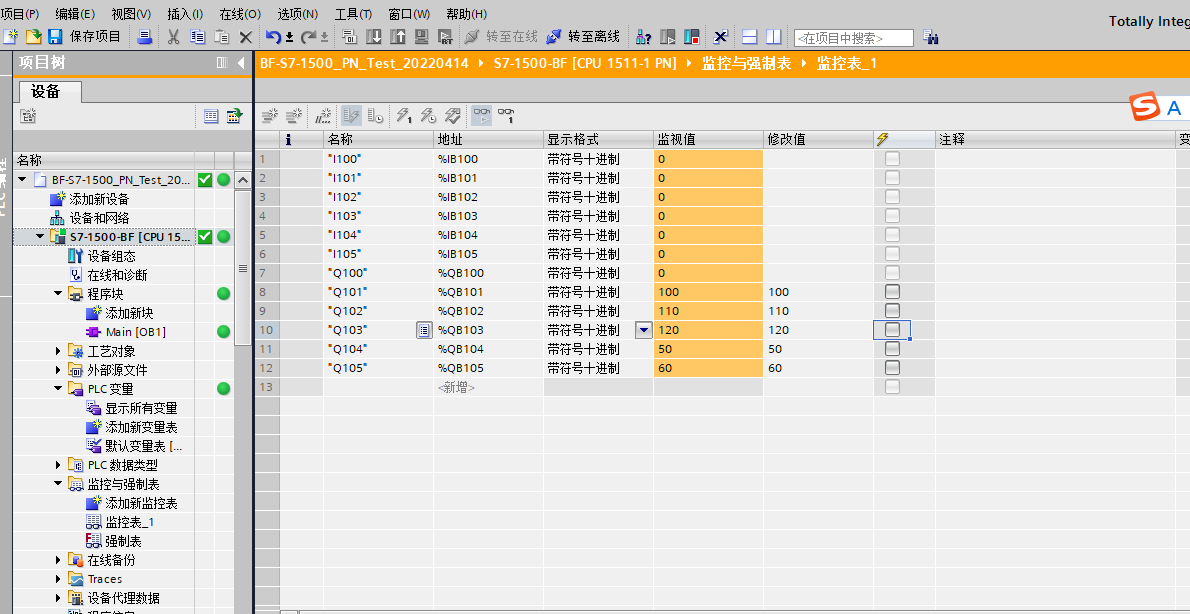 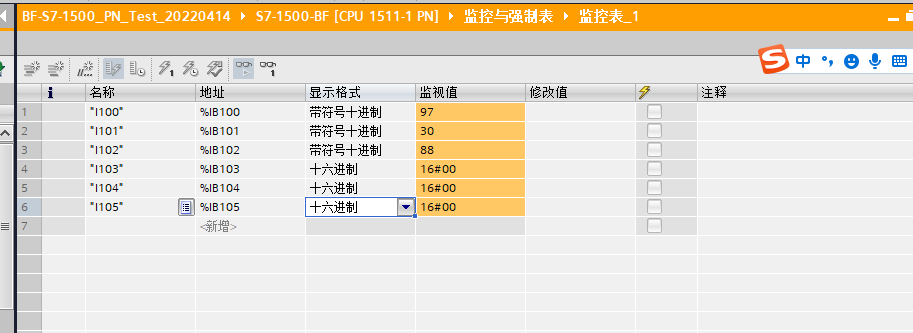 注：在进行字交互时，需进行高低字节交换。上海（ 中国区总部）中国上海市静安区汶水路 299 弄 9号（市北智汇园）电话: 021-66312666			北京分公司北京市西城区新街口北大街 3 号新街高和大厦 407 室电话: 010-82200036		邮箱: beijing@beckhoff.com.cn		广州分公司广州市天河区珠江新城珠江东路16号高德置地G2603 室电话: 020-38010300/1/2 	邮箱: guangzhou@beckhoff.com.cn		成都分公司成都市锦江区东御街18号 百扬大厦2305 房电话: 028-86202581 	邮箱: chengdu@beckhoff.com.cn		作者：刘斌职务：华北区 技术工程师邮箱：bin.liu@beckhoff.com.cn日期：2022-04-15摘  要：对于西门子1500系列PLC通信，可以通过TF6271授权的方式和倍福的TwinCAT系统进行Profinet通讯，配置方便，修改灵活，支持断线后自动重连。本文应用倍福PLC做为主站，西门子1500PLC做为从站，进行测试，后文将一一详细描述。摘  要：对于西门子1500系列PLC通信，可以通过TF6271授权的方式和倍福的TwinCAT系统进行Profinet通讯，配置方便，修改灵活，支持断线后自动重连。本文应用倍福PLC做为主站，西门子1500PLC做为从站，进行测试，后文将一一详细描述。附  件：附  件：历史版本：历史版本：免责声明：我们已对本文档描述的内容做测试。但是差错在所难免，无法保证绝对正确并完全满足您的使用需求。本文档的内容可能随时更新，如有改动，恕不事先通知，也欢迎您提出改进建议。免责声明：我们已对本文档描述的内容做测试。但是差错在所难免，无法保证绝对正确并完全满足您的使用需求。本文档的内容可能随时更新，如有改动，恕不事先通知，也欢迎您提出改进建议。参考信息：TF6271 | TwinCAT 3 PROFINET RT Controller参考链接：TF6271 | TwinCAT 3 PROFINET RT Controller | 倍福 中国 (beckhoff.com.cn)参考信息：TF6271 | TwinCAT 3 PROFINET RT Controller参考链接：TF6271 | TwinCAT 3 PROFINET RT Controller | 倍福 中国 (beckhoff.com.cn)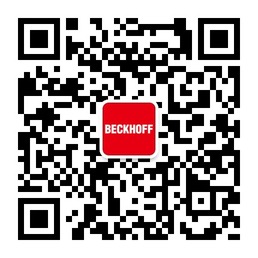 请用微信扫描二维码通过公众号与技术支持交流倍福官方网站：https://www.beckhoff.com.cn在线帮助系统：https://infosys.beckhoff.com/index_en.htm请用微信扫描二维码通过公众号与技术支持交流倍福虚拟学院：https://tr.beckhoff.com.cn/请用微信扫描二维码通过公众号与技术支持交流招贤纳士：job@beckhoff.com.cn技术支持：support@beckhoff.com.cn产品维修：service@beckhoff.com.cn方案咨询：sales@beckhoff.com.cn请用微信扫描二维码通过公众号与技术支持交流